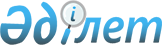 Солтүстік Қазақстан облысы Мағжан Жұмабаев ауданы мәслихатының 2018 жылғы 27 желтоқсандағы № 25-1 "2019-2021 жылдарға арналған Солтүстік Қазақстан облысы Мағжан Жұмабаев ауданының бюджетін бекіту туралы" шешіміне өзгерістер мен толықтырулар енгізу туралыСолтүстік Қазақстан облысы Мағжан Жұмабаев ауданы мәслихатының 2019 жылғы 12 наурыздағы № 28-4 шешімі. Солтүстік Қазақстан облысының Әділет департаментінде 2019 жылғы 29 наурызда № 5273 болып тіркелді
      Қазақстан Республикасының 2008 жылғы 4 желтоқсандағы Бюджет кодексінің 106, 109-баптарына, 2001 жылғы 23 қаңтардағы Қазақстан Республикасының "Қазақстан Республикасындағы жергілікті мемлекеттік басқару және өзін-өзі басқару туралы" Заңының 6-бабы 1-тармағының 1) тармақшасына сәйкес Солтүстік Қазақстан облысы Мағжан Жұмабаев ауданының мәслихаты ШЕШІМ ҚАБЫЛДАДЫ:
      1. Солтүстік Қазақстан облысы Мағжан Жұмабаев ауданы мәслихатының 2018 жылғы 27 желтоқсандағы № 25-1 "2019-2021 жылдарға арналған Солтүстік Қазақстан облысы Мағжан Жұмабаев ауданының бюджетін бекіту туралы" (2019 жылғы 10 қаңтарда Қазақстан Республикасы нормативтік құқықтық актілерінің электрондық түрдегі эталондық бақылау банкінде жарияланды, Нормативтік құқықтық актілерді мемлекеттік тіркеу тізілімінде № 5120 болып тіркелді) шешіміне мынадай өзгерістер мен толықтырулар енгізілсін:
      1-тармақ мынадай редакцияда жазылсын:
       "1. 2019-2021 жылдарға арналған Солтүстік Қазақстан облысы Мағжан Жұмабаев ауданының бюджеті тиісінше осы шешімге 1, 2 және 3-қосымшаларға сәйкес, оның ішінде 2019 жылға мынадай көлемдерде бекітілсін:
      1) кірістер – 6 617 221,0 мың теңге:
      салықтық түсімдер – 550 711,0 мың теңге;
      салықтық емес түсімдер – 4 108,0 мың теңге;
      негізгі капиталды сатудан түсетін түсімдер – 7 200,0 мың теңге;
      трансферттер түсімі – 6 055 202,0 мың теңге; 
      2) шығындар – 6 649 976,3 мың теңге;
      3) таза бюджеттік кредиттеу – 23 779,0 мың теңге;
      бюджеттік кредиттер – 30 300,0 мың теңге;
      бюджеттік кредиттерді өтеу – 6 521,0 мың теңге;
      4) қаржы активтерімен жасалатын операциялар бойынша сальдо – 14 290,0:
      қаржы активтерін сатып алу – 14 290,0 мың теңге;
      мемлекеттің қаржы активтерін сатудан түсетін түсімдер – 0 мың теңге;
      5) бюджет тапшылығы (профициті) – (- 70 824,3) мың теңге;
      6) бюджет тапшылығын қаржыландыру (профицитін пайдалану) – 70 824,3 мың теңге;
      қарыздар түсімі – 30 300,0 мың теңге;
      қарыздарды өтеу – 6 521,0 мың теңге;
      бюджет қаражатының пайдаланылатын қалдықтары – 47 045,3 мың теңге.";
      10-тармақ мынадай мазмұндағы 14), 15) тармақшалармен толықтырылсын:
       "14) Новотроицкое ауылындағы сумен жабдықтау ажыратқыш жүйелерді реконструкцилауға жобалық-сметалық құжаттаманы әзірлеуге;
      15) Қарағанды ауылдық округінің Қарағанды ауылында бос уақыт орталығын ағымдағы жөндеуге.";
      көрсетілген шешімнің 1, 4-қосымшалары осы шешімнің 1, 2-қосымшаларына сәйкес жаңа редакцияда жазылсын.
      2. Осы шешім 2019 жылғы 1 қаңтардан бастап қолданысқа енгізіледі. Мағжан Жұмабаев ауданының 2019 жылға арналған бюджеті
      Кестенің жалғасы Мағжан Жұмабаев ауданы ауылдық округтерінің 2019 жылға арналған бюджеттік бағдарламалары
      Кестенің жалғасы
      Кестенің жалғасы
      Кестенің жалғасы
					© 2012. Қазақстан Республикасы Әділет министрлігінің «Қазақстан Республикасының Заңнама және құқықтық ақпарат институты» ШЖҚ РМК
				
      Солтүстік Қазақстан облысы 
Мағжан Жұмабаев ауданы 
мәслихаты сессиясының 
төрағасы 

Л. Симбирцева

      Солтүстік Қазақстан облысы 
Мағжан Жұмабаев ауданы 
мәслихатының хатшысы 

Т. Әбілмәжінов
Солтүстік Қазақстан облысы Мағжан Жұмабаев ауданы мәслихатының 2019 жылғы 12 наурыздағы № 28-4 шешіміне 1-қосымшаСолтүстік Қазақстан облысы Мағжан Жұмабаев ауданы мәслихатының 2018 жылғы 27 желтоқсандағы № 25-1 шешіміне 1-қосымша
Санаты
Сыныбы
Кіші сыныбы
Атауы
Сомасы

мың теңге
І. Кірістер
6 617 221,0
1
Салықтық түсімдер
550 711,0
01
Табыс салығы 
12 525,0
2
Жеке табыс салығы 
12 525,0
03
Әлеуметтік салық
188 580,0
1
Әлеуметтік салық
188 580,0
04
Меншікке салынатын салықтар
222 219,0
1
Мүлікке салынатын салықтар
184 456,0
3
Жер салығы
3 089,0
4
Көлiк құралдарына салынатын салық
22 674,0
5
Бірыңғай жер салығы
12 000,0
05
Тауарларға, жұмыстарға және қызметтерге салынатын iшкi салықтар
123 792,0
2
Акциздер
3 000,0
3
Табиғи және басқа да ресурстарды пайдаланғаны үшiн түсетiн түсiмдер
111 992,0
4
Кәсiпкерлiк және кәсiби қызметтi жүргiзгенi үшiн алынатын алымдар
8 800,0
08
Заңдық маңызы бар әрекеттерді жасағаны және (немесе) оған уәкілеттігі бар мемлекеттік органдар немесе лауазымды адамдар құжаттар бергені үшін алынатын міндетті төлемдер 
3 595,0
1
Мемлекеттік баж
3 595,0
2
Салықтық емес түсiмдер
4 108,0
01
Мемлекеттік меншіктен түсетін кірістер
2 308,0
5
Мемлекет меншігіндегі мүлікті жалға беруден түсетін кірістер
2 000,0
7
Мемлекеттік бюджеттен берілген кредиттер бойынша сыйақылар
8,0
9
Мемлекет меншігінен түсетін басқа да кірістер
300,0
06
Басқа да салықтық емес түсімдер 
1 800,0
1
Басқа да салықтық емес түсімдер 
1 800,0
3
Негізгі капиталды сатудан түсетін түсімдер
7 200,0
01
Мемлекеттік мекемелерге бекітілген мемлекеттік мүлікті сату
800,0
1
Мемлекеттік мекемелерге бекітілген мемлекеттік мүлікті сату
800,0
03
Жердi және материалдық емес активтердi сату
6 400,0
1
Жерді сату
6 400,0
4
Трансферттердің түсімдері
6 055 202,0
02
Мемлекеттiк басқарудың жоғары тұрған органдарынан түсетiн трансферттер
6 055 202,0
2
Облыстық бюджеттен түсетiн трансферттер
6 055 202,0
Атауы
Атауы
Атауы
Атауы
Сомасы 

 мың теңге
Функционалдық топ
Функционалдық топ
Функционалдық топ
Функционалдық топ
Сомасы 

 мың теңге
Бюджеттік бағдарламалардың әкiмшiсi
Бюджеттік бағдарламалардың әкiмшiсi
Бюджеттік бағдарламалардың әкiмшiсi
Сомасы 

 мың теңге
Бағдарлама
Бағдарлама
Сомасы 

 мың теңге
ІІ. Шығындар
6 649 976,3
01
Жалпы сипаттағы мемлекеттiк қызметтер 
532 646,6
112
Аудан (облыстық маңызы бар қала) мәслихатының аппараты
16 638,0
001
Аудан (облыстық маңызы бар қала) мәслихатының қызметін қамтамасыз ету жөніндегі қызметтер
16 638,0
122
Аудан (облыстық маңызы бар қала) әкімінің аппараты
119 337,2
001
Аудан (облыстық маңызы бар қала) әкімінің қызметін қамтамасыз ету жөніндегі қызметтер
111 654,8
003
Мемлекеттік органның күрделі шығыстары
7 682,4
123
Қаладағы аудан, аудандық маңызы бар қала, кент, ауыл, ауылдық округ әкімінің аппараты
211 471,3
001
Қаладағы аудан, аудандық маңызы бар қаланың, кент, ауыл, ауылдық округ әкімінің қызметін қамтамасыз ету жөніндегі қызметтер
204 496,3
022
Мемлекеттік органның күрделі шығыстары
6 975,0
458
Ауданның (облыстық маңызы бар қаланың) тұрғын үй-коммуналдық шаруашылығы, жолаушылар көлігі және автомобиль жолдары бөлімі
152 303,1
001
Жергілікті деңгейде тұрғын үй-коммуналдық шаруашылығы, жолаушылар көлігі және автомобиль жолдары саласындағы мемлекеттік саясатты іске асыру жөніндегі қызметтер
9 728,1
113
Жергілікті бюджеттерден берілетін ағымдағы нысаналы трансферттер
142 575,0
459
Ауданның (облыстық маңызы бар қаланың) экономика және қаржы бөлімі
32 897,0
001
Ауданның (облыстық маңызы бар қаланың) экономикалық саясатын қалыптастыру мен дамыту, мемлекеттік жоспарлау, бюджеттік атқару және коммуналдық меншігін басқару саласындағы мемлекеттік саясатты іске асыру жөніндегі қызметтер 
31 208,0
003
Салық салу мақсатында мүлікті бағалауды жүргізу 
1 451,0
010
Жекешелендіру, коммуналдық меншікті басқару, жекешелендіруден кейінгі қызмет және осыған байланысты дауларды реттеу
238,0
02
Қорғаныс 
20 041,0
122
Аудан (облыстық маңызы бар қала) әкімінің аппараты
20 041,0
005
Жалпыға бірдей әскери міндетті атқару шеңберіндегі іс-шаралар
9 989,0
006
Аудан (облыстық маңызы бар қала) ауқымындағы төтенше жағдайлардың алдын алу және оларды жою
9 052,0
007
Аудандық (қалалық) ауқымдағы дала өрттерінің, сондай-ақ мемлекеттік өртке қарсы қызмет органдары құрылмаған елдi мекендерде өрттердің алдын алу және оларды сөндіру жөніндегі іс-шаралар
1 000,0
03
Қоғамдық тәртіп, қауіпсіздік, құқықтық, сот, қылмыстық-атқару қызметі 
3 000,0
458
Ауданның (облыстық маңызы бар қаланың) тұрғын үй-коммуналдық шаруашылығы, жолаушылар көлігі және автомобиль жолдары бөлімі
3 000,0
021
Елді мекендерде жол қозғалысы қауіпсіздігін қамтамасыз ету
3 000,0
04
Бiлiм беру
3 457 901,8
123
Қаладағы аудан, аудандық маңызы бар қала, кент, ауыл, ауылдық округ әкімінің аппараты
14 326,0
005
Ауылдық жерлерде балаларды мектепке дейін тегін алып баруды және кері алып келуді ұйымдастыру
14 326,0
464
Ауданның (облыстық маңызы бар қаланың) білім бөлімі
3 421 304,8
001
Жергілікті деңгейде білім беру саласындағы мемлекеттік саясатты іске асыру жөніндегі қызметтер
14 509,0
003
Жалпы білім беру
2 691 040,3
005
Ауданның (облыстық маңызы бар қаланың) мемлекеттік білім беру мекемелер үшін оқулықтар мен оқу-әдістемелік кешендерді сатып алу және жеткізу
39 308,0
006
Балаларға қосымша білім беру
48 458,0
009
Мектепке дейінгі тәрбие мен оқыту ұйымдарының қызметін қамтамасыз ету
29 367,0
015
Жетім баланы (жетім балаларды) және ата-аналарының қамқорынсыз қалған баланы (балаларды) күтіп-ұстауға қамқоршыларға (қорғаншыларға) ай сайынғы ақшалай қаражат төлемі
11 514,0
022
Жетім баланы (жетім балаларды) және ата-анасының қамқорлығынсыз қалған баланы (балаларды) асырап алғаны үшін Қазақстан азаматтарына біржолғы ақша қаражатын төлеуге арналған төлемдер
350,0
023
Әдістемелік жұмыс
10 977,0
029
Балалар мен жасөспірімдердің психикалық денсаулығын зерттеу және халыққа психологиялық-медициналық-педагогикалық консультациялық көмек көрсету
8 673,0
040
Мектепке дейінгі білім беру ұйымдарында мемлекеттік білім беру тапсырысын іске асыруға
194 943,0
067
Ведомстволық бағыныстағы мемлекеттік мекемелер мен ұйымдардың күрделі шығыстары
372 165,5
465
Ауданның (облыстық маңызы бар қаланың) дене шынықтыру және спорт бөлімі
22 271,0
017
Балалар мен жасөспірімдерге спорт бойынша қосымша білім беру
22 271,0
06
Әлеуметтiк көмек және әлеуметтiк қамсыздандыру
405 391,0
451
Ауданның (облыстық маңызы бар қаланың) жұмыспен қамту және әлеуметтік бағдарламалар бөлімі
383 305,0
001
Жергілікті деңгейде халық үшін әлеуметтік бағдарламаларды жұмыспен қамтуды қамтамасыз етуді іске асыру саласындағы мемлекеттік саясатты іске асыру жөніндегі қызметтер
32 543,0
002
Жұмыспен қамту бағдарламасы
168 986,0
004
Ауылдық жерлерде тұратын денсаулық сақтау, білім беру, әлеуметтік қамтамасыз ету, мәдениет, спорт және ветеринар мамандарына отын сатып алуға Қазақстан Республикасының заңнамасына сәйкес әлеуметтік көмек көрсету
2 418,0
005
Мемлекеттік атаулы әлеуметтік көмек
34 454,0
006
Тұрғын үйге көмек көрсету
76,0
007
Жергілікті өкілетті органдардың шешімі бойынша мұқтаж азаматтардың жекелеген топтарына әлеуметтік көмек
20 200,0
010
Үйден тәрбиеленіп оқытылатын мүгедек балаларды материалдық қамтамасыз ету
1 199,0
011
Жәрдемақыларды және басқа да әлеуметтік төлемдерді есептеу, төлеу мен жеткізу бойынша қызметтерге ақы төлеу
543,0
014
Мұқтаж азаматтарға үйде әлеуметтiк көмек көрсету
74 822,0
023
Жұмыспен қамту орталықтарының қызметін қамтамасыз ету
30 430,0
050
Қазақстан Республикасында мүгедектердің құқықтарын қамтамасыз ету және өмір сүру сапасын жақсарту
17 634,0
458
Ауданның (облыстық маңызы бар қаланың) тұрғын үй-коммуналдық шаруашылығы, жолаушылар көлігі және автомобиль жолдары бөлімі
3 246,0
050
Қазақстан Республикасында мүгедектердің құқықтарын қамтамасыз ету және өмір сүру сапасын жақсарту жөніндегі 2012 - 2018 жылдарға арналған іс-шаралар жоспарын іске асыру
3 246,0
464
Ауданның (облыстық маңызы бар қаланың) білім бөлімі
18 840,0
030
Патронат тәрбиешілерге берілген баланы (балаларды) асырап бағу
13 422,0
031
Жетім балаларды және ата-аналарының қамқорынсыз қалған, отбасылық үлгідегі балалар үйлері мен асыраушы отбасыларындағы балаларды мемлекеттік қолдау
2 402,0
032
Уақытша отбасыға берілген алыс елді мекендерден мектеп жасындағы балаларды асырап бағу
3 016,0
07
Тұрғын үй-коммуналдық шаруашылық
454 453,0
123
Қаладағы аудан, аудандық маңызы бар қала, кент, ауыл, ауылдық округ әкімінің аппараты
2 200,0
008
Елді мекендерде көшелерді жарықтандыру
2 000,0
011
Елді мекендерді абаттандыру мен көгалдандыру 
200,0
458
Ауданның (облыстық маңызы бар қаланың) тұрғын үй-коммуналдық шаруашылығы, жолаушылар көлігі және автомобиль жолдары бөлімі
243 322,0
003
Мемлекеттік тұрғын үй қорын сақтауды ұйымдастыру
2 000,0
015
Елдi мекендердегі көшелердi жарықтандыру
1 500,0
012
Сумен жабдықтау және су бұру жүйесінің жұмыс істеуі
14 653,0
058
Елді мекендердегі сумен жабдықтау және су бұру жүйелерін дамыту
225 169,0
472
Ауданның (облыстық маңызы бар қаланың) құрылыс, сәулет және қала құрылысы бөлімі
208 931,0
003
Коммуналдық тұрғын үй қорының тұрғын үйін жобалау және (немесе) салу, реконструкциялау
208 883,0
058
Елді мекендердегі сумен жабдықтау және су бұру жүйелерін дамыту
48,0
08
Мәдениет, спорт, туризм және ақпараттық кеңістiк
271 999,1
123
Қаладағы аудан, аудандық маңызы бар қала, кент, ауыл, ауылдық округ әкімінің аппараты
77 543,0
006
Жергілікті деңгейде мәдени-демалыс жұмыстарын қолдау
77 543,0
455
Ауданның (облыстық маңызы бар қаланың) мәдениет және тілдерді дамыту бөлімі
139 792,0
001
Жергілікті деңгейде тілдерді және мәдениетті дамыту саласындағы мемлекеттік саясатты іске асыру жөніндегі қызметтер
11 102,0
003
Мәдени-демалыс жұмысын қолдау
29 397,0
006
Аудандық (қалалық) кiтапханалардың жұмыс iстеуi
77 130,0
007
Мемлекеттiк тiлдi және Қазақстан халқының басқа да тiлдерін дамыту
1 263,0
032
Ведомстволық бағыныстағы мемлекеттік мекемелер мен ұйымдардың күрделі шығыстары
20 900,0
456
Ауданның (облыстық маңызы бар қаланың) ішкі саясат бөлімі
32 777,0
001
Жергілікті деңгейде ақпарат, мемлекеттілікті нығайту және азаматтардың әлеуметтік сенімділігін қалыптастыру саласында мемлекеттік саясатты іске асыру жөніндегі қызметтер
11 457,0
002
Мемлекеттік ақпараттық саясат жүргізу жөніндегі қызметтер
13 974,0
003
Жастар саясаты саласында іс-шараларды іске асыру
7 146,0
032
Ведомстволық бағыныстағы мемлекеттік мекемелер мен ұйымдардың күрделі шығыстары
200,0
465
Ауданның (облыстық маңызы бар қаланың) дене шынықтыру және спорт бөлімі
21 887,1
001
Жергілікті деңгейде дене шынықтыру және спорт саласындағы мемлекеттік саясатты іске асыру жөніндегі қызметтер
8 041,0
006
Аудандық (облыстық маңызы бар қалалық) деңгейде спорттық жарыстар өткiзу
5 264,1
007
Әртүрлi спорт түрлерi бойынша аудан (облыстық маңызы бар қала) құрама командаларының мүшелерiн дайындау және олардың облыстық спорт жарыстарына қатысуы
8 582,0
10
Ауыл, су, орман, балық шаруашылығы, ерекше қорғалатын табиғи аумақтар, қоршаған ортаны және жануарлар дүниесін қорғау, жер қатынастары
148 623,0
459
Ауданның (облыстық маңызы бар қаланың) экономика және қаржы бөлімі
8 114,0
099
Мамандарға әлеуметтік қолдау көрсету жөніндегі шараларды іске асыру
8 114,0
462
Ауданның (облыстық маңызы бар қаланың) ауыл шаруашылығы бөлімі
29 601,0
001
Жергілікті деңгейде ауыл шаруашылығы саласындағы мемлекеттік саясатты іске асыру жөніндегі қызметтер
23 301,0
006
Мемлекеттік органның күрделі шығыстары
6 300,0
473
Ауданның (облыстық маңызы бар қаланың) ветеринария бөлімі
94 455,0
001
Жергілікті деңгейде ветеринария саласындағы мемлекеттік саясатты іске асыру жөніндегі қызметтер
18 371,0
006
Ауру жануарларды санитарлық союды ұйымдастыру
310,0
007
Қаңғыбас иттер мен мысықтарды аулауды және жоюды ұйымдастыру
3 150,0
009
Жануарлардың энзоотиялық аурулары бойынша ветеринариялық іс-шараларды жүргізу
4 610,0
010
Ауыл шаруашылығы жануарларын сәйкестендіру жөніндегі іс-шараларды өткізу
7 755,0
011
Эпизоотияға қарсы іс-шаралар жүргізу
56 259,0
047
Жануарлардың саулығы мен адамның денсаулығына қауіп төндіретін, алып қоймай залалсызданды- рылған (зарарсыздандырылған) және қайта өңделген жануарлардың, жануарлардан алынатын өнімдер мен шикізаттың құнын иелеріне өтеу
4 000,0
463
Ауданның (облыстық маңызы бар қаланың) жер қатынастары бөлімі
16 453,0
001
Аудан (облыстық маңызы бар қала) аумағында жер қатынастарын реттеу саласындағы мемлекеттік саясатты іске асыру жөніндегі қызметтер
16 453,0
11
Өнеркәсіп, сәулет, қала құрылысы және құрылыс қызметі
15 142,0
472
Ауданның (облыстық маңызы бар қаланың) құрылыс, сәулет және қала құрылысы бөлімі
15 142,0
001
Жергілікті деңгейде құрылыс, сәулет және қала құрылысы саласындағы мемлекеттік саясатты іске асыру жөніндегі қызметтер
10 892,0
013
Аудан аумағында қала құрылысын дамытудың кешенді схемаларын, аудандық (облыстық) маңызы бар қалалардың, кенттердің және өзге де ауылдық елді мекендердің бас жоспарларын әзірлеу
4 250,0
12
Көлiк және коммуникациялар
1 080 819,8
123
Қаладағы аудан, аудандық маңызы бар қала, кент, ауыл, ауылдық округ әкімінің аппараты
24 635,8
013
Аудандық маңызы бар қалаларда, кенттерде, ауылдарда, ауылдық округтерде автомобиль жолдарының жұмыс істеуін қамтамасыз ету
24 635,8
458
Аудан (облыстық маңызы бар қаланың) тұрғын үй-коммуналдық шаруашылығы, жолаушылар көлігі және автомобиль жолдары бөлімі
1 056 184,0
023
Автомобиль жолдарының жұмыс істеуін қамтамасыз ету
96 184,0
051 
Көлiк инфрақұрылымының басым жобаларын іске асыру
960 000,0
13
Басқалар
52 961,0
123
Қаладағы аудан, аудандық маңызы бар қала, кент, ауыл, ауылдық округ әкімінің аппараты
24 700,0
040
Өңірлерді дамытудың 2020 жылға дейінгі бағдарламасы шеңберінде өңірлерді экономикалық дамытуға жәрдемдесу бойынша шараларды іске асыру
24 700,0
469
Ауданның (облыстық маңызы бар қаланың) кәсіпкерлік бөлімі
13 736,0
001
Жергілікті деңгейде кәсіпкерлікті дамыту саласындағы мемлекеттік саясатты іске асыру жөніндегі қызметтер
13 736,0
459
Ауданның (облыстық маңызы бар қаланың) экономика және қаржы бөлімі
14 525,0
012
Ауданның (облыстық маңызы бар қаланың) жергілікті атқарушы органының резерві 
10 989,0
026
Аудандық маңызы бар қала, ауыл, кент, ауылдық округ бюджеттеріне ең төменгі жалақы мөлшерінің өзгеруіне байланысты азаматтық қызметшілердің жекелеген санаттарының, мемлекеттік бюджет қаражаты есебінен ұсталатын ұйымдар қызметкерлерінің, қазыналық кәсіпорындар қызметкерлерінің жалақысын көтеруге берілетін ағымдағы нысаналы трансферттер
3 536,0
14
Борышқа қызмет көрсету
8,0
459
Ауданның (облыстық маңызы бар қаланың) экономика және қаржы бөлімі
8,0
021
Жергілікті атқарушы органдардың облыстық бюджеттен қарыздар бойынша сыйақылар мен өзге де төлемдерді төлеу бойынша борышына қызмет көрсету
8,0
15
Трансферттер
206 990,0
459
Ауданның (облыстық маңызы бар қаланың) экономика және қаржы бөлімі
206 990,0
006
Пайдаланылмаған (толық пайдаланылмаған) нысаналы трансферттерді қайтару
23,0
024
Заңнаманы өзгертуге байланысты жоғары тұрған бюджеттің шығындарын өтеуге төменгі тұрған бюджеттен ағымдағы нысаналы трансферттер
179 605,0
038
Субвенциялар
26 317,0
051
Жергілікті өзін-өзі басқару органдарына берілетін трансферттер
1 045,0
ІІІ. Таза бюджеттік кредиттеу
23 779,0
Бюджеттік кредиттер
30 300
Атауы
Сомасы

мың теңге
Функционалдық топ
Функционалдық топ
Функционалдық топ
Функционалдық топ
Сомасы

мың теңге
Бюджеттік бағдарламалардың әкімшісі
Бюджеттік бағдарламалардың әкімшісі
Бюджеттік бағдарламалардың әкімшісі
Сомасы

мың теңге
Бағдарлама
Бағдарлама
Сомасы

мың теңге
10
Ауыл, су, орман, балық шаруашылығы, ерекше қорғалатын табиғи аумақтар, қоршаған ортаны және жануарлар дүниесін қорғау, жер қатынастары
30 300,0
459
Ауданның (облыстық маңызы бар қаланың) экономика және қаржы бөлімі
30 300,0
018
Мамандарды әлеуметтік қолдау шараларын іске асыру үшін бюджеттік кредиттер
30 300,0
Бюджеттік кредиттерді өтеу
6 521,0
Атауы
Атауы
Атауы
Атауы
Сомасы

мың теңге
 Санаты
 Санаты
 Санаты
 Санаты
Сомасы

мың теңге
Сыныбы
Сыныбы
Сыныбы
Сомасы

мың теңге
Ішкі сыныбы
Сомасы

мың теңге
5
Бюджеттік кредиттерді өтеу
6 521,0
01
Бюджеттік кредиттерді өтеу
6 521,0
1
Мемлекеттік бюджеттен берілген бюджеттік кредиттерді өтеу
6 521,0
IV. Қаржы активтерімен операциялар бойынша сальдо
14 290,0
Қаржы активтерін сатып алу
14 290,0
Атауы
Атауы
Атауы
Атауы
Функционалдық топ
Функционалдық топ
Функционалдық топ
Функционалдық топ
Сомасы

мың теңге
Бюджеттік бағдарламалардың әкімшісі
Бюджеттік бағдарламалардың әкімшісі
Бюджеттік бағдарламалардың әкімшісі
Сомасы

мың теңге
Бағдарлама
Бағдарлама
Сомасы

мың теңге
13
Басқалар
14 290,0
473
Ауданның (облыстық маңызы бар қаланың) ветеринария бөлімі
14 290,0
065
Заңды тұлғалардың жарғылық капиталын қалыптастыру немесе ұлғайту
14 290,0
Мемлекеттің қаржы активтерін сатудан түсетін түсімдер
0,0
V. Бюджет тапшылығы (профициті)
-70 824,3
VI. Бюджет тапшылығын қаржыландыру (профицитін пайдалану) 
70 824,3
Қарыздар түсімі
30 300,0
Атауы
Атауы
Атауы
Атауы
Сомасы

мың теңге
Санаты
Санаты
Санаты
Санаты
Сомасы

мың теңге
Сыныбы
Сыныбы
Сыныбы
Сомасы

мың теңге
Ішкі сыныбы
Ішкі сыныбы
Сомасы

мың теңге
7
Қарыздар түсімдері
30 300,0
01
Мемлекеттік ішкі қарыздар
30 300,0
2
Қарыз алу келісім-шарттары
30 300,0
Қарыздарды өтеу
6 521,0
Атауы
Атауы
Атауы
Атауы
Сомасы

мың теңге
Функционалдық топ
Функционалдық топ
Функционалдық топ
Функционалдық топ
Сомасы

мың теңге
Бюджеттік бағдарламалардың әкімшісі
Бюджеттік бағдарламалардың әкімшісі
Бюджеттік бағдарламалардың әкімшісі
Сомасы

мың теңге
Бағдарлама
16
Қарыздарды өтеу
6 521,0
459
Ауданның (облыстық маңызы бар қаланың) экономика және қаржы бөлімі
6 521,0
005
Жергілікті атқарушы органның жоғары тұрған бюджет алдындағы борышын өтеу
6 521,0
8
Бюджет қаражатының пайдаланылатын қалдықтары
47 045,3
01
Бюджет қаражаты қалдықтары
47 045,3
1
Бюджет қаражатының бос қалдықтары
47 045,3Солтүстік Қазақстан облысы Мағжан Жұмабаев ауданы мәслихатының 2019 жылғы 12 наурыздағы № 28-4 шешіміне № 2 қосымшаСолтүстік Қазақстан облысы Мағжан Жұмабаев ауданы мәслихатының 2018 жылғы 27 желтоқсандағы № 25-1 шешіміне № 4 қосымша
Функционалдық топ
Бюджеттік бағдарламалардың әкiмшiсi
Бағдарлама
Атауы
Барлығы
1
2
3
Шығыстар
354 876,1 
01
Жалпы сипаттағы мемлекеттiк қызметтер
211 471,3 
123
Қаладағы аудан, аудандық маңызы бар қала, кент, ауыл, ауылдық округ әкімінің аппараты
211 471,3 
001
Қаладағы аудан, аудандық маңызы бар қаланың, кент, ауыл, ауылдық округ әкімінің қызметін қамтамасыз ету жөніндегі қызметтер
204 496,3 
022
Мемлекеттік органның күрделі шығыстары
6 975,0 
04
Білім беру
14 326,0 
123
Қаладағы аудан, аудандық маңызы бар қала, кент, ауыл, ауылдық округ әкімінің аппараты
14 326,0 
005
Ауылдық жерлерде балаларды мектепке дейін тегін алып баруды және кері алып келуді ұйымдастыру
14 326,0 
07
Тұрғын үй-коммуналдық шаруашылық
2 200,0 
123
Қаладағы аудан, аудандық маңызы бар қала, кент, ауыл, ауылдық округ әкімінің аппараты
2 200,0 
008
Елді мекендерде көшелерді жарықтандыру
2 000,0 
011
Елді мекендерді абаттандыру және көгалдандыру
200,0 
08
Мәдениет, спорт, туризм және ақпараттық кеңістiк
77 543,0 
123
Қаладағы аудан, аудандық маңызы бар қала, кент, ауыл, ауылдық округ әкімінің аппараты
77 543,0 
006
Жергілікті деңгейде мәдени-демалыс жұмыстарын қолдау
77 543,0 
12
Көлік және коммуникация
24 635,8 
123
Қаладағы аудан, аудандық маңызы бар қала, кент, ауыл, ауылдық округ әкімінің аппараты
24 635,8 
013
Аудандық маңызы бар қалаларда, кенттерде, ауылдарда, ауылдық округтерде автомобиль жолдарының жұмыс істеуін қамтамасыз ету
24 635,8 
13
Басқалар
24 700,0 
123
Қаладағы аудан, аудандық маңызы бар қала, кент, ауыл, ауылдық округ әкімінің аппараты
24 700,0 
040
Өңірлерді дамытудың 2020 жылға дейінгі бағдарламасы шеңберінде өңірлерді экономикалық дамытуға жәрдемдесу бойынша шараларды іске асыру
24 700,0
оның ішінде
оның ішінде
оның ішінде
оның ішінде
оның ішінде
оның ішінде
Авангард
Александров
Бастомар
Золотонив
Қарағанды
Конюхов
9 722,0 
11 035,0 
12 248,0 
10 772,0 
31 890,0 
14 834,0 
8 582,0 
11 035,0 
10 429,0 
9 212,0 
10 600,0 
11 434,0 
8 582,0 
11 035,0 
10 429,0 
9 212,0 
10 600,0 
11 434,0 
8 582,0 
11 035,0 
10 429,0 
9 212,0 
10 600,0 
11 434,0 
0,0 
0,0 
0,0 
0,0 
0,0 
0,0 
0,0 
0,0 
0,0 
0,0 
0,0 
2 100,0 
0,0 
0,0 
0,0 
0,0 
0,0 
2 100,0 
0,0 
0,0 
0,0 
0,0 
0,0 
2 100,0 
0,0 
0,0 
0,0 
0,0 
0,0 
0,0 
0,0 
0,0 
0,0 
0,0 
0,0 
0,0 
0,0 
0,0 
0,0 
0,0 
0,0 
0,0 
0,0 
0,0 
0,0 
0,0 
0,0 
0,0 
0,0 
0,0 
679,0 
420,0 
20 150,0 
0,0 
0,0 
0,0 
679,0 
420,0 
20 150,0 
0,0 
0,0 
0,0 
679,0 
420,0 
20 150,0 
0,0 
0,0 
0,0 
0,0 
0,0 
0,0 
0,0 
0,0 
0,0 
0,0 
0,0 
0,0 
0,0 
0,0 
0,0 
0,0 
0,0 
0,0 
0,0 
1 140,0 
0,0 
1 140,0 
1 140,0 
1 140,0 
1 300,0 
1 140,0 
0,0 
1 140,0 
1 140,0 
1 140,0 
1 300,0 
1 140,0 
0,0 
1 140,0 
1 140,0 
1 140,0 
1 300,0
оның ішінде 
оның ішінде 
оның ішінде 
оның ішінде 
оның ішінде 
оның ішінде 
Лебяжье
Мағжан
Молодогвардейск
Ноғайбай
Аққайың
Писарев
11 514,0 
21 344,0 
12 369,0 
50 267,8 
18 475,0 
14 196,0 
9 727,0 
10 980,0 
11 229,0 
13 911,0 
13 920,0 
10 536,0 
9 727,0 
10 980,0 
11 229,0 
13 911,0 
13 920,0 
10 536,0 
9 727,0 
10 980,0 
11 229,0 
10 446,0 
13 920,0 
10 536,0 
0,0 
0,0 
0,0 
3 465,0 
0,0 
0,0 
0,0 
0,0 
0,0 
0,0 
2 336,0 
2 520,0 
0,0 
0,0 
0,0 
0,0 
2 336,0 
2 520,0 
0,0 
0,0 
0,0 
0,0 
2 336,0 
2 520,0 
0,0 
600,0 
0,0 
600,0 
0,0 
0,0 
0,0 
600,0 
0,0 
600,0 
0,0 
0,0 
0,0 
500,0 
0,0 
500,0 
0,0 
0,0 
0,0 
100,0 
0,0 
100,0 
0,0 
0,0 
487,0 
8 624,0 
0,0 
9 081,0 
1 079,0 
0,0 
487,0 
8 624,0 
0,0 
9 081,0 
1 079,0 
0,0 
487,0 
8 624,0 
0,0 
9 081,0 
1 079,0 
0,0 
0,0 
0,0 
0,0 
24 635,8 
0,0 
0,0 
0,0 
0,0 
0,0 
24 635,8 
0,0 
0,0 
0,0 
0,0 
0,0 
24 635,8 
0,0 
0,0 
1 300,0 
1 140,0 
1 140,0 
2 040,0 
1 140,0 
1 140,0 
1 300,0 
1 140,0 
1 140,0 
2 040,0 
1 140,0 
1 140,0 
1 300,0 
1 140,0 
1 140,0 
2 040,0 
1 140,0 
1 140,0
оның ішінде
оның ішінде
оның ішінде
оның ішінде
оның ішінде
оның ішінде
оның ішінде
Полудин
Алтын дән
Таман
Ұзынкөл
Успенка
Бәйтерек
Чистов
26 674,0 
13 797,0 
15 295,5 
22 630,2 
18 389,6 
18 341,0 
21 082,0 
15 966,0 
12 497,0 
11 260,5 
11 058,2 
9 828,6 
9 737,0 
9 529,0 
15 966,0 
12 497,0 
11 260,5 
11 058,2 
9 828,6 
9 737,0 
9 529,0 
12 456,0 
12 497,0 
11 260,5 
11 058,2 
9 828,6 
9 737,0 
9 529,0 
3 510,0 
0,0 
0,0 
0,0 
0,0 
0,0 
0,0 
900,0 
0,0 
1 035,0 
2 290,0 
1 080,0 
1 788,0 
277,0 
900,0 
0,0 
1 035,0 
2 290,0 
1 080,0 
1 788,0 
277,0 
900,0 
0,0 
1 035,0 
2 290,0 
1 080,0 
1 788,0 
277,0 
0,0 
0,0 
1 000,0 
0,0 
0,0 
0,0 
0,0 
0,0 
0,0 
1 000,0 
0,0 
0,0 
0,0 
0,0 
0,0 
0,0 
1 000,0 
0,0 
0,0 
0,0 
0,0 
0,0 
0,0 
0,0 
0,0 
0,0 
0,0 
0,0 
7 208,0 
0,0 
0,0 
7 982,0 
6 181,0 
5 676,0 
9 976,0 
7 208,0 
0,0 
0,0 
7 982,0 
6 181,0 
5 676,0 
9 976,0 
7 208,0 
0,0 
0,0 
7 982,0 
6 181,0 
5 676,0 
9 976,0 
0,0 
0,0 
0,0 
0,0 
0,0 
0,0 
0,0 
0,0 
0,0 
0,0 
0,0 
0,0 
0,0 
0,0 
0,0 
0,0 
0,0 
0,0 
0,0 
0,0 
0,0 
2 600,0 
1 300,0 
2 000,0 
1 300,0 
1 300,0 
1 140,0 
1 300,0 
2 600,0 
1 300,0 
2 000,0 
1 300,0 
1 300,0 
1 140,0 
1 300,0 
2 600,0 
1 300,0 
2 000,0 
1 300,0 
1 300,0 
1 140,0 
1 300,0